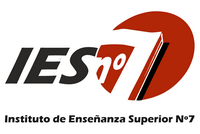 Instituto de Educación Superior N.º 7 “Brigadier Estanislao López”- Venado TuertoEspacio curricular: Ciencias Sociales y su Didáctica 2Carrera: Profesorado de Educación PrimariaPlan/Decreto: 528/09Curso: 3º año A y BProfesor: Valeria LaurettiPrograma de examen- ciclo lectivo 2019Contenidos:Unidad 1:Eje: El problema de la construcción del conocimiento científico en relación a la Historia.Problematización acerca del objeto de la Historia. Las respuestas de las corrientes historiográficas. Las características del conocimiento social e histórico. La realidad histórica. El conocimiento histórico. El tiempo como categoría: tiempo histórico, cronología, periodización. Proceso, período y cambio: dimensiones simultáneas del tiempo histórico. La multidimensionalidad de la realidad histórica.Unidad 2:Eje:  Los procesos histórico sociales revisitadosPensar Latinoamérica: conformación de procesos históricos regionales. La construcción histórica de los Estados: El proceso de poblamiento americano. Primeros habitantes, movilidad regional y formación de Imperios.  La expansión europea y las sociedades implantadas. La organización de las colonias americanas. Procesos de producción y reproducción social durante el período colonial.  Los movimientos emancipatorios. La construcción del Estado argentino en cuestión: los proyectos de Estado en pugna a mediados del siglo XIX.Unidad 3:Eje: Del conocimiento científico al conocimiento escolar. La transposición didáctica en el área de Ciencias SocialesLos modelos de enseñanza de contenidos sociohistóricos en la Educación Primaria. La función tradicional de la Historia escolar. La significatividad del área para la comprensión de la realidad. El problema de la transposición didáctica. El enfoque actual del área de las Ciencias Sociales. La planificación de la clase y la secuenciación didáctica.  Estrategias de enseñanza: estudios de casos, el trabajo por proyectos, el trabajo de campo, el diálogo, el debate y los juegos y simulaciones. Recursos didácticos:  Cartografía, fotografías, imágenes, medios audiovisuales, bases de datos estadísticos, fuentes literarias y documentales, relatos, documentos, fuentes históricas y material bibliográfico destinados al nivel. El papel del Museo.La producción de los alumnos en un rol activo. La comunicación de los conocimientosBibliografía:Carretero, M. (1995) “Construir y enseñar las Ciencias Sociales y la Historia” Madrid, Visor.Bethell, L. (ed) (1990) “Historia de América latina. I. América latina colonial: la América precolombina y la conquista” Barcelona, Crítica (capítulos 3, 6,)Brailovsky, A.; Foguelman, D. (- ) “Memoria verde. Historia ecológica de la Argentina” Buenos Aires, De Bolsillo. (p. 11 a 89)Guralnik, A.; Silber, E.; Moszkowicz Rubel, A. (2014) “Juegos para enseñar Ciencias sociales en la escuela” Buenos Aires, Novedades Educativas.Lobato, M. Z.; Suriano, J. (2010) “Atlas Histórico” Colección Nueva Historia Argentina. Buenos Aires, Editorial Sudamericana (Selección)Mandrini, R. (2008) “La Argentina aborigen. De los primeros pobladores a 1910” Buenos Aires, Siglo XXI. (páginas 11 a 57)Mandrini, R. (2005) “Los pueblos originarios de Argentina” Buenos Aires, Eudeba (selección)MECyT (1997) “Materiales de apoyo para la capacitación docente” (selección)MECyT (2006) “Núcleos de aprendizajes prioritarios” Buenos Aires, Publicaciones del MECyT.MECyT (2007) “Serie Cuadernos para el aula. Ciencias Sociales” Buenos Aires, publicaciones del MECyTRomero, L. A (2007), “Volver a la Historia”, Aique Grupo Editor, Buenos Aires. (capítulo 1)Svarzman, J. (2000) “Enseñar la Historia en el segundo ciclo” Buenos Aires, Novedades Educativas. (texto completo)